Purpose The purpose of this procedure is to provide a standardized process for staff to follow when completing land use agreements with recreational clubs and other organizations using Grey County property.ScopeThis procedure will encompass annual land use agreements for use of Grey County property by recreational clubs.  This procedure will also encompass onetime special event agreements for use of Grey County property for approved recreational events.Annual Land Use AgreementsSeveral recreational clubs currently have land use agreements with Grey County for permission to use and maintain trails owned by Grey County.  Currently the following are approved recreational uses within Grey County properties;Hunting (in all but St. Vincent and Derby tracts)FishingTrappingHikingCycling (as listed in the Recreational Trails Strategy)Snowmobiling on Ontario Federation of Snowmobile Club (OFSC) sanctioned trailsSnowshoeingEquestrian (as listed in the Recreational Trails Strategy)Outdoor education and researchATVs are permitted on the CP Rail Trail only between Dundalk and Sunny Valley RoadThe Director of Planning or his/her designate shall have the authority to approve all annual land use agreements as long as the agreements conform to the approved uses contained within the Recreational Trails Strategy as per the Delegation of Duties By-Law.Special Event Land Use AgreementsSeveral user groups will request a onetime use of a trail owned by Grey County for a special event such as a school function or fundraising event.  All groups are requested to provide the following:insurance certificates of $5 million liability insurance with the County added as additional insured   traffic control  barriers security signageproviding proof of notification of affected road authoritiesThe County will be responsible for:site review prior to event to determine suitabilitysite review after event to determine if damage occurred providing agreement to organizationApproval Processgroup must submit request in writing outlining:date and time of eventtype of eventnumber of anticipated participantsCounty will:Review request to ensure the event falls within the parameters of the approved Recreational Trail StrategyIf the type of event falls outside of the Recreational Trails Strategy, a report will be prepared for consideration by the Planning and Community Development Committee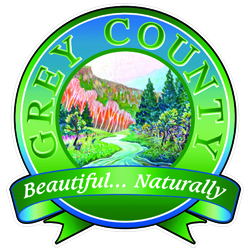 Corporation of the County of Grey
Corporate ProcedureLand Use Agreement ProcedureLand Use Agreement ProcedureApproved by: County Council Date Approved: November 27, 2012Procedure #: MS-GEN-002-001Parent Policy: MS-GEN-002Last Modified Date: N/A
Replaces: 
Scheduled for Review by: 2017Author: Clerk’s DepartmentReferences and Related DocumentsForest and Trail Access PolicyPrivate Crossing Agreement ProcedureGrey County Recreational Trails Strategy 2009By-Law 4284-06 Private Crossing Agreements with adjacent landowners along CP Rail LinePolicy ADM-02-08 Delegation of Duties Schedule A Amended 2011Memorandum of Understanding Third Party Use of County Property TemplateReferences and Related DocumentsForest and Trail Access PolicyPrivate Crossing Agreement ProcedureGrey County Recreational Trails Strategy 2009By-Law 4284-06 Private Crossing Agreements with adjacent landowners along CP Rail LinePolicy ADM-02-08 Delegation of Duties Schedule A Amended 2011Memorandum of Understanding Third Party Use of County Property TemplateFormsForms